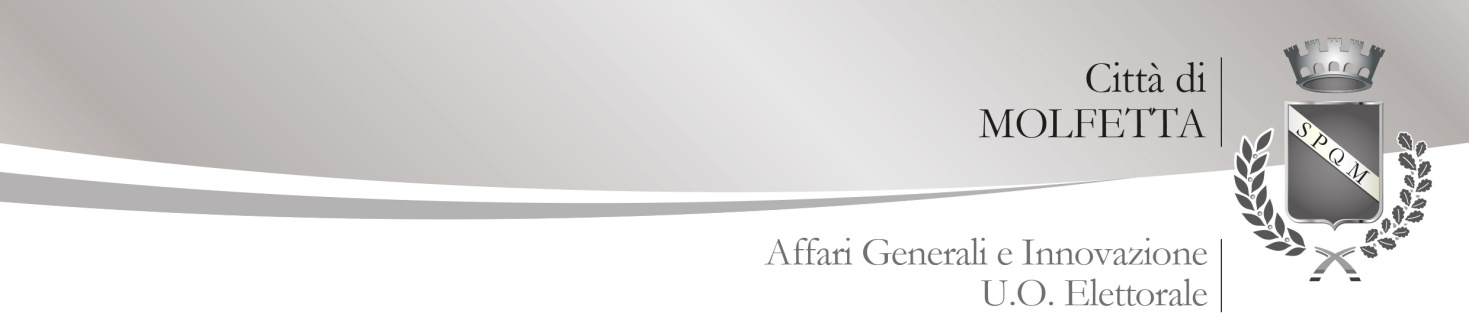 	ELEZIONI POLITICHE DEL 4 MARZO 2018SERVIZIO TRASPORTO AI SEGGI PER GLI ELETTORI NON DEAMBULANTI O FISICAMENTE IMPEDITIAVVISOSi rende noto che il Comune ha organizzato un servizio gratuito di trasporto per gli elettori non deambulanti o fisicamente impediti, nel giorno di domenica 4 marzo 2018. COSA PREVEDE IL SERVIZIO: il trasporto con mezzo attrezzato per la disabilità dall’abitazione della persona interessata al relativo seggio e ritorno dalle ore 10.00 alle ore 12.00 e dalle ore 17.00 alle ore 20.00.COME RICHIEDERE IL SERVIZIO:rivolgendosi all’ufficio elettorale comunale in Piazza Municipio o telefonando al n. 080/8850433, dalle ore 7 alle ore 14.30  e dalle ore 15,30 alle ore 20,00 di domenica 4 marzo 2018. 